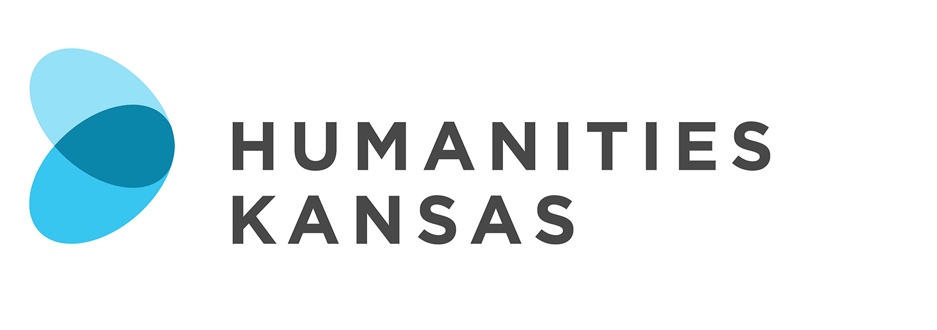 INTRODUCING YOUR SPEAKERBelow is a script you may follow to introduce your speaker. You are welcome to change it to best suit your needs—but remember to give Humanities Kansas credit for supporting the event.Welcome to the [YOUR ORGANIZATION]. I am [YOUR NAME].Today we are pleased to welcome Kerry Wynn for a presentation of, “‘Wide-Open America?’: Kansas’ Legacies of Conquest.”Our program is brought to us by Humanities Kansas, an independent nonprofit spearheading a movement of ideas to empower the people of Kansas to strengthen their communities and our democracy. This presentation is part of the Crossroads: Change in Rural America initiative designed to promote fresh thinking about the history and culture of Kansas and spark new conversations about our state’s future. So we may all enjoy the program, please take a moment to turn off any cell phones.Kerry Wynn is an Associate Professor of History at Washburn University, and the Director of the Washburn University Honors Program. She received her PhD from the University of Illinois Champaign-Urbana.Please welcome Kerry Wynn.